‘Mae undod y Deyrnas Unedig yn cael ei fygwth o ddifri’.’ Ydych chi’n cytuno? A yw poblyddiaeth yn fygythiad i lywodraeth ddemocrataidd?‘Cafodd gwleidyddiaeth America ei newid yn sylfaenol gan Arlywyddiaeth Donald Trump’. Trafodwch.A ddylai fod yn bosib cael biliwnyddion mewn cymdeithas deg? ‘Dylai protestiadau’r rhai sy’n ymgyrchu ynglŷn â’r newid yn yr hinsawdd fod o fewn i’r gyfraith bob amser.’ Trafodwch.‘Mae Brecsit wedi newid gwleidyddiaeth Prydain yn sylfaenol’. Ydych chi’n cytuno?Ai cam doeth o fewn i agenda ‘Prydain Fyd-eang’ Llywodraeth San Steffan yw symud i ganolbwyntio’i sylw fwyfwy ar y rhanbarth Indo-Pasiffig?Rhowch asesiad o’r modd y gwnaeth Llywodraeth San Steffan ymdrin ag argyfwng y Coronafeirws. Beth yw’r prif heriau sy’n wynebu’r Undeb Ewropeaidd a pha mor dda y mae wedi ymdrin â hwy?I ba raddau ac ym mha ffyrdd y mae mewnfudo yn fater diogelwch i aelod-wladwriaethau?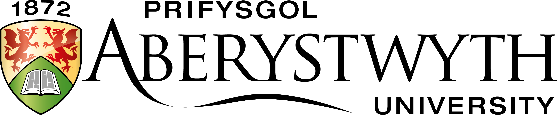 Arholiad MynediadMawrth 2022GWLEIDYDDIAETHAmser: 1.5 awr (90 munud)Atebwch DDAU gwestiwnGWLEIDYDDIAETHAmser: 1.5 awr (90 munud)Atebwch DDAU gwestiwn